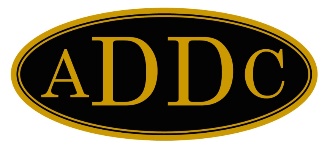 May 2024Hello Members,Happy Spring! I hope the April showers bring all of you beautiful May flowers! I know May is a busy month with the end of school year, graduations, Memorial Day and the start of summer. I hope all of you get to spend time with your families celebrating, enjoying fun and fellowship! The 2024 Central Region Meeting is almost here! I’m excited to see everybody on April 26th – 27th in Great Bend, Kansas. The Great Bend Club has been working hard on planning a great Central Region Meeting. I have been working on the podium book, program, and the Club President’s meeting. We will put our heads together and come up with a plan for the region for the rest of the year. I can’t wait to see all of you in Great Bend, Kansas! Let’s have a groovy meeting!We will have an Open Forum at the Region Meeting even if there aren’t any proposed ADDC bylaws or standing rules to discuss. I want you all to know that the Open Forum is open for everyone to speak. You may bring up or discuss problems or good things your clubs are doing. We will have the ADDC President and myself there to answer any questions you might have on the ADDC operations so far this year.Remember, that your Tax forms are due May 15, 2024, to Jennifer Smith (mactechjas@verizon.net) and Melodee Guerrero (melodee@echoproduction.com). If you have any questions or problems let us know. Also, a reminder that any ADDC Treasurer’s reports cannot be published on club websites or in club newsletters.The ADDC 73rd Annual International Convention and Educational Conference will be held on September 25th – 28th, 2024 in Dallas, Texas at the Double Tree Hotel by Hilton – Dallas – Campbell Center. The Certification Course is TBD. I’m excited to see what May brings our way!Michelle Burgard,									2024 Region Director